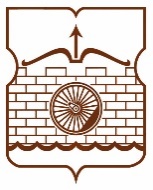 СОВЕТ ДЕПУТАТОВМУНИЦИПАЛЬНОГО ОКРУГА ЛЮБЛИНОРЕШЕНИЕ26.01.2023 № 1/4О внесении изменений в решение Совета депутатов муниципального округа Люблино от 24.11.2022 № 4/4 «О согласовании проекта адресного перечня многоквартирных домов, подлежащих включению в краткосрочный план реализации в 2024, 2025 и 2026 годах региональной программы капитального ремонта общего имущества в многоквартирных домах на территории города Москвы, расположенных на территории муниципального округа ЛюблиноВ соответствии с пунктом 1 статьи 1 Закона города Москвы 
от 16 декабря 2015 года № 72 «О наделении органов местного самоуправления внутригородских муниципальных образований в городе Москве отдельными полномочиями города Москвы в сфере организации и проведения капитального ремонта общего имущества в многоквартирных домах в рамках реализации региональной программы капитального ремонта общего имущества в многоквартирных домах на территории города Москвы», постановлением Правительства Москвы от 01.06.2017 № 328-ПП «Об утверждении Порядка реализации органами местного самоуправления внутригородских муниципальных образований в городе Москве отдельного полномочия города Москвы по согласованию адресного перечня многоквартирных домов, подлежащих включению в краткосрочный план реализации региональной программы капитального ремонта общего имущества в многоквартирных домах на территории города Москвы»,  от 08.11.2017 № 828-ПП «Об утверждении Порядка разработки и утверждения краткосрочных планов реализации региональной программы капитального ремонта общего имущества в многоквартирных домах на территории города Москвы» и на основании обращения префектуры Юго – Восточного административного округа города Москвы от 20.01.2023 № СЗ-10-148/23, поступившего в Совет депутатов муниципального округа  Люблино 20.01.2023 (зарегистрировано 20.01.2023          № МО 7)Совет депутатов решил:1.	Внести изменения в решение Совета депутатов муниципального округа Люблино от 24.11.2022 № 4/4 «О согласовании проекта адресного перечня многоквартирных домов, подлежащих включению в краткосрочный план реализации в 2024, 2025 и 2026 годах региональной программы капитального ремонта общего имущества в многоквартирных домах на территории города Москвы, расположенных на территории муниципального округа Люблино», изложив приложение к решению в новой редакции согласно приложению к настоящему решению..2.	Направить настоящее решение в префектуру Юго-Восточного административного округа города Москвы, управу района Люблино города Москвы в течение трех календарных дней со дня его принятия. 3.	Опубликовать настоящее решение в бюллетене «Московский муниципальный вестник» и разместить на официальном сайте муниципального округа Люблино www.lublino-mos.ru.4.	Контроль за исполнением настоящего решения возложить на главу муниципального округа Люблино Багаутдинова Р.ХГлава муниципального округаЛюблино									    Р.Х. БагаутдиновПриложениек решению Совета депутатовмуниципального округа Люблиноот 26.01.2023 № 1/4Приложениек решению Совета депутатовмуниципального округа Люблиноот 24.11.2022 № 4/4Проект адресного перечня многоквартирных домов, подлежащих включению в краткосрочный план реализации в 2024, 2025 и 2026 годах региональной программы капитального ремонта общего имущества в многоквартирных домах на территории города Москвы (далее - краткосрочный план), расположенных на территории внутригородского муниципального образования Люблино в городе МосквеПроект адресного перечня многоквартирных домов, подлежащих включению в краткосрочный план реализации в 2024, 2025 и 2026 годах региональной программы капитального ремонта общего имущества в многоквартирных домах на территории города Москвы (далее - краткосрочный план), расположенных на территории внутригородского муниципального образования Люблино в городе МосквеПроект адресного перечня многоквартирных домов, подлежащих включению в краткосрочный план реализации в 2024, 2025 и 2026 годах региональной программы капитального ремонта общего имущества в многоквартирных домах на территории города Москвы (далее - краткосрочный план), расположенных на территории внутригородского муниципального образования Люблино в городе МосквеПроект адресного перечня многоквартирных домов, подлежащих включению в краткосрочный план реализации в 2024, 2025 и 2026 годах региональной программы капитального ремонта общего имущества в многоквартирных домах на территории города Москвы (далее - краткосрочный план), расположенных на территории внутригородского муниципального образования Люблино в городе МосквеПроект адресного перечня многоквартирных домов, подлежащих включению в краткосрочный план реализации в 2024, 2025 и 2026 годах региональной программы капитального ремонта общего имущества в многоквартирных домах на территории города Москвы (далее - краткосрочный план), расположенных на территории внутригородского муниципального образования Люблино в городе МосквеПроект адресного перечня многоквартирных домов, подлежащих включению в краткосрочный план реализации в 2024, 2025 и 2026 годах региональной программы капитального ремонта общего имущества в многоквартирных домах на территории города Москвы (далее - краткосрочный план), расположенных на территории внутригородского муниципального образования Люблино в городе Москве1. Адресный перечень многоквартирных домов, в которых в 2024, 2025 и 2026 годах запланированы работы по капитальному ремонту общего имущества, за исключением домов, в которых запланированы только работы по замене отработавшего назначенный срок службы лифта и (или) истекает назначенный срок службы лифтов (25 лет)1. Адресный перечень многоквартирных домов, в которых в 2024, 2025 и 2026 годах запланированы работы по капитальному ремонту общего имущества, за исключением домов, в которых запланированы только работы по замене отработавшего назначенный срок службы лифта и (или) истекает назначенный срок службы лифтов (25 лет)1. Адресный перечень многоквартирных домов, в которых в 2024, 2025 и 2026 годах запланированы работы по капитальному ремонту общего имущества, за исключением домов, в которых запланированы только работы по замене отработавшего назначенный срок службы лифта и (или) истекает назначенный срок службы лифтов (25 лет)1. Адресный перечень многоквартирных домов, в которых в 2024, 2025 и 2026 годах запланированы работы по капитальному ремонту общего имущества, за исключением домов, в которых запланированы только работы по замене отработавшего назначенный срок службы лифта и (или) истекает назначенный срок службы лифтов (25 лет)1. Адресный перечень многоквартирных домов, в которых в 2024, 2025 и 2026 годах запланированы работы по капитальному ремонту общего имущества, за исключением домов, в которых запланированы только работы по замене отработавшего назначенный срок службы лифта и (или) истекает назначенный срок службы лифтов (25 лет)1. Адресный перечень многоквартирных домов, в которых в 2024, 2025 и 2026 годах запланированы работы по капитальному ремонту общего имущества, за исключением домов, в которых запланированы только работы по замене отработавшего назначенный срок службы лифта и (или) истекает назначенный срок службы лифтов (25 лет)1.1Общая площадь многоквартирных домов (п.1), подлежащих включению в краткосрочныйплан, кв.м.Общая площадь многоквартирных домов (п.1), подлежащих включению в краткосрочныйплан, кв.м.217 454217 454217 4541.2Год реализации краткосрочного плана, гг.Год реализации краткосрочного плана, гг.Предельный размер общей площади многоквартирных домов (п.1), подлежащих включению в краткосрочный план, соответствующий году реализации краткосрочного плана, кв.м.Предельный размер общей площади многоквартирных домов (п.1), подлежащих включению в краткосрочный план, соответствующий году реализации краткосрочного плана, кв.м.Предельный размер общей площади многоквартирных домов (п.1), подлежащих включению в краткосрочный план, соответствующий году реализации краткосрочного плана, кв.м.1.2.12024 год2024 год63 53863 53863 5381.2.22025 год2025 год63 61863 61863 6181.2.32026 год2026 год90 29890 29890 2981.3Административный округ города МосквыВнутригородское муниципальное образованиеАдрес многоквартирного домаОбщая площадь, кв.м.Срок выполнения работ и (или) услуг по капитальному ремонту, гг.1.3.1Юго-ВосточныйЛюблино40 Лет Октября просп. 11           5 172   2026 1.3.2Юго-ВосточныйЛюблино40 Лет Октября просп. 12/10           4 888   2025 1.3.3Юго-ВосточныйЛюблиноБелореченская ул. 13 к.1           5 364   2024 1.3.4Юго-ВосточныйЛюблиноБелореченская ул. 13 к.2           5 327   2024 1.3.5Юго-ВосточныйЛюблиноБелореченская ул. 25 с.1           5 294   2024 1.3.6Юго-ВосточныйЛюблиноВерхние Поля ул. 3         12 831   2024 1.3.7Юго-ВосточныйЛюблиноГоловачева ул. 3 к.3           9 450   2026 1.3.8Юго-ВосточныйЛюблиноГоловачева ул. 5 к.2           4 193   2026 1.3.9Юго-ВосточныйЛюблиноКраснодарская ул. 10А           4 999   2024 1.3.10Юго-ВосточныйЛюблиноКраснодарская ул. 14           5 225   2024 1.3.11Юго-ВосточныйЛюблиноКраснодарская ул. 17           4 604   2026 1.3.12Юго-ВосточныйЛюблиноКраснодарская ул. 27/13           5 970   2026 1.3.13Юго-ВосточныйЛюблиноКраснодонская ул. 20 к.2           5 493   2026 1.3.14Юго-ВосточныйЛюблиноКраснодонская ул. 34 к.2           9 782   2025 1.3.15Юго-ВосточныйЛюблиноЛюблинская ул. 61         20 262   2025 1.3.16Юго-ВосточныйЛюблиноМариупольская ул. 4           4 192   2026 1.3.17Юго-ВосточныйЛюблиноНовороссийская ул. 16 к.2           4 166   2024 1.3.18Юго-ВосточныйЛюблиноНовороссийская ул. 8           3 598   2025 1.3.19Юго-ВосточныйЛюблиноСовхозная ул. 4 к.1           5 313   2025 1.3.20Юго-ВосточныйЛюблиноСовхозная ул. 4 к.3           9 620   2024 1.3.21Юго-ВосточныйЛюблиноСтавропольская ул. 12           5 309   2026 1.3.22Юго-ВосточныйЛюблиноСтавропольская ул. 15           4 863   2024 1.3.23Юго-ВосточныйЛюблиноСтавропольская ул. 30           5 849   2024 1.3.24Юго-ВосточныйЛюблиноСтавропольская ул. 60 к.1         10 059   2026 1.3.25Юго-ВосточныйЛюблиноСтавропольская ул. 64 к.2           5 090   2025 1.3.26Юго-ВосточныйЛюблиноСтавропольская ул. 70           8 293   2026 1.3.27Юго-ВосточныйЛюблиноСудакова ул. 11         14 685   2025 1.3.28Юго-ВосточныйЛюблиноТихая ул. 4         27 563   2026 2. Адресный перечень многоквартирных домов, в которых в 2024, 2025 и 2026 годах запланированы работы по замене отработавшего назначенный срок службы лифта и (или) истекает назначенный срок службы лифтов (25 лет)2. Адресный перечень многоквартирных домов, в которых в 2024, 2025 и 2026 годах запланированы работы по замене отработавшего назначенный срок службы лифта и (или) истекает назначенный срок службы лифтов (25 лет)2. Адресный перечень многоквартирных домов, в которых в 2024, 2025 и 2026 годах запланированы работы по замене отработавшего назначенный срок службы лифта и (или) истекает назначенный срок службы лифтов (25 лет)2. Адресный перечень многоквартирных домов, в которых в 2024, 2025 и 2026 годах запланированы работы по замене отработавшего назначенный срок службы лифта и (или) истекает назначенный срок службы лифтов (25 лет)2. Адресный перечень многоквартирных домов, в которых в 2024, 2025 и 2026 годах запланированы работы по замене отработавшего назначенный срок службы лифта и (или) истекает назначенный срок службы лифтов (25 лет)2. Адресный перечень многоквартирных домов, в которых в 2024, 2025 и 2026 годах запланированы работы по замене отработавшего назначенный срок службы лифта и (или) истекает назначенный срок службы лифтов (25 лет)2.1.Административный округ города МосквыВнутригородское муниципальное образованиеАдрес многоквартирного домаОбщая площадь, кв.м.Срок выполнения работ и (или) услуг по капитальному ремонту, гг.2.1.1Юго-ВосточныйЛюблино40 Лет Октября просп. 20           7 491   2026 2.1.2Юго-ВосточныйЛюблино40 Лет Октября просп. 22           8 266   2026 2.1.3Юго-ВосточныйЛюблиноАрмавирская ул. 3           4 729   2025 2.1.4Юго-ВосточныйЛюблиноАрмавирская ул. 5         11 987   2025, 20262.1.5Юго-ВосточныйЛюблиноБелореченская ул. 21           9 942   2025, 20262.1.6Юго-ВосточныйЛюблиноВерхние Поля ул. 33 к.1         19 294   2026 2.1.7Юго-ВосточныйЛюблиноВерхние Поля ул. 35 к.2           7 644   2026 2.1.8Юго-ВосточныйЛюблиноВерхние Поля ул. 35 к.3         15 679   2026 2.1.9Юго-ВосточныйЛюблиноВерхние Поля ул. 37 к.1           7 730   2026 2.1.10Юго-ВосточныйЛюблиноВерхние Поля ул. 37 к.2         11 691   2026 2.1.11Юго-ВосточныйЛюблиноВерхние Поля ул. 9 к.1           3 971   2024 2.1.12Юго-ВосточныйЛюблиноВерхние Поля ул. 9 к.2           5 212   2024 2.1.13Юго-ВосточныйЛюблиноВысотный пр. 4           4 227   2025 2.1.14Юго-ВосточныйЛюблиноГоловачева ул. 1 к.1           4 223   2025 2.1.15Юго-ВосточныйЛюблиноГоловачева ул. 1 к.2           4 220   2025 2.1.16Юго-ВосточныйЛюблиноГоловачева ул. 11           6 142   2025 2.1.17Юго-ВосточныйЛюблиноГоловачева ул. 13           6 177   2024 2.1.18Юго-ВосточныйЛюблиноГоловачева ул. 15           6 186   2024 2.1.19Юго-ВосточныйЛюблиноГоловачева ул. 17           7 799   2024 2.1.20Юго-ВосточныйЛюблиноГоловачева ул. 5 к.1           4 197   2025 2.1.21Юго-ВосточныйЛюблиноГоловачева ул. 5 к.2           4 193   2025 2.1.22Юго-ВосточныйЛюблиноГоловачева ул. 7 к.1           4 234   2025 2.1.23Юго-ВосточныйЛюблиноГоловачева ул. 7 к.2           4 221   2025 2.1.24Юго-ВосточныйЛюблиноКраснодарская ул. 10           7 124   2025 2.1.25Юго-ВосточныйЛюблиноКраснодарская ул. 12           7 113   2025, 20262.1.26Юго-ВосточныйЛюблиноКраснодарская ул. 20/1         12 132   2026 2.1.27Юго-ВосточныйЛюблиноКраснодарская ул. 38/20         10 600   2026 2.1.28Юго-ВосточныйЛюблиноКраснодонская ул. 27           6 914   2026 2.1.29Юго-ВосточныйЛюблиноКраснодонская ул. 34           7 146   2026 2.1.30Юго-ВосточныйЛюблиноЛюблинская ул. 147           5 218   2024 2.1.31Юго-ВосточныйЛюблиноМариупольская ул. 10           4 591   2025, 20262.1.32Юго-ВосточныйЛюблиноМариупольская ул. 5           6 282   2026 2.1.33Юго-ВосточныйЛюблиноМариупольская ул. 7           6 246   2026 2.1.34Юго-ВосточныйЛюблиноМариупольская ул. 8           4 582   2026 2.1.35Юго-ВосточныйЛюблиноНовороссийская ул. 16           7 151   2026 2.1.36Юго-ВосточныйЛюблиноНовороссийская ул. 22/31           6 500   2026 2.1.37Юго-ВосточныйЛюблиноНовороссийская ул. 32         13 061   2026 2.1.38Юго-ВосточныйЛюблиноНовороссийская ул. 34         13 020   2026 2.1.39Юго-ВосточныйЛюблиноНовороссийская ул. 38         13 009   2026 2.1.40Юго-ВосточныйЛюблиноСовхозная ул. 12           4 722   2024 2.1.41Юго-ВосточныйЛюблиноСовхозная ул. 16 к.1           4 279   2025 2.1.42Юго-ВосточныйЛюблиноСовхозная ул. 18 к.2           7 201   2026 2.1.43Юго-ВосточныйЛюблиноСовхозная ул. 18 к.4         10 638   2026 2.1.44Юго-ВосточныйЛюблиноСовхозная ул. 8         10 555   2026 2.1.45Юго-ВосточныйЛюблиноСтавропольская ул. 54 к.1           7 167   2025 2.1.46Юго-ВосточныйЛюблиноСтепана Шутова ул. 6 к.1           4 244   2026 2.1.47Юго-ВосточныйЛюблиноТихорецкий бульв. 14 к.1         13 845   2026 2.1.48Юго-ВосточныйЛюблиноТихорецкий бульв. 4 к.2         11 016   2026 2.1.49Юго-ВосточныйЛюблиноЦимлянская ул. 14         18 834   2024 2.1.50Юго-ВосточныйЛюблиноЦимлянская ул. 16           7 528   2024 2.1.51Юго-ВосточныйЛюблиноЦимлянская ул. 2         18 897   2024 2.1.52Юго-ВосточныйЛюблиноЦимлянская ул. 20           7 504   2024 2.1.53Юго-ВосточныйЛюблиноЦимлянская ул. 24         14 987   2024 2.1.54Юго-ВосточныйЛюблиноЦимлянская ул. 28         18 823   2024 2.1.55Юго-ВосточныйЛюблиноЦимлянская ул. 30         11 576   2024 